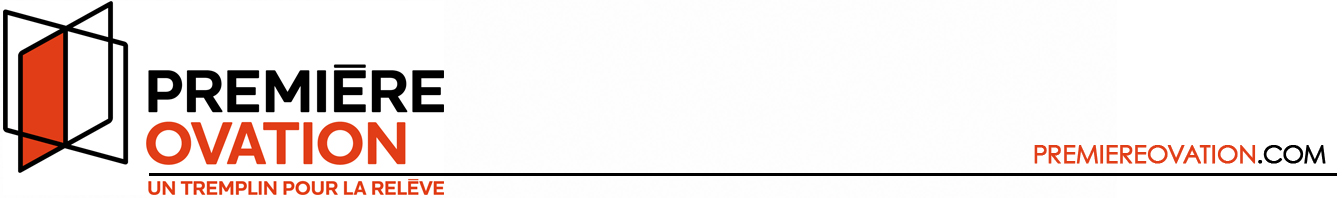 PREMIÈRE OVATION − CINÉMAMENTORATFormulaire de demande d’aide financièreDans l’optique de respecter les traditions autochtones, la mesure Première Ovation offre la possibilité de présenter oralement le projet. Après avoir rempli la section « Renseignements généraux », le répondant n’a qu’à suivre les consignes de présentation orale pour décrire son projet, son budget ainsi que toute autre information demandée. Dépôt des demandes Le 1er mars et 1er octobre de chaque année Veuillez nous faire parvenir le formulaire signé accompagné de tous les documents requis avant la date limite, par courriel à premiereovation@spira.quebec. Votre demande sera étudiée par le comité directeur de Première Ovation Cinéma. Une réponse vous sera donnée un mois et demi après la date de dépôt de votre demande.Renseignements générauxRenseignements générauxNom et prénom du demandeur :      Nom et prénom du demandeur :      À quel titre déposez-vous une demande ?  Artiste   Producteur   Artisan, spécifiez :      À quel titre déposez-vous une demande ?  Artiste   Producteur   Artisan, spécifiez :      Date de naissance :      Date de naissance :      Adresse :      Adresse :      Ville :      Code postal :      Province :      Téléphone :      Courriel :      Courriel :      Bref descriptif du mentorat :      Nom du mentor :      Date de début du projet :      Date de fin du projet :     Présentation de l’artiste, artisan ou producteur de la relève (200 mots maximum)Présentation du professionnel engagé comme mentor (200 mots maximum)Description du mentorat (300 mots maximum)En quoi ce mentorat favorisera votre développement artistique ou professionnel en tant qu’artiste, artisan ou producteur de la relève? (300 mots maximum)BudgetBudgetBudgetRevenusRevenusRevenusSources MontantDétailsPremière Ovation      $Autres (précisez) :                 $Autres (précisez) :                 $Autres (précisez) :                 $Total des revenus :       $DépensesDépensesDépensesFrais admissiblesMontantDétailsCachet du mentor. Veuillez préciser le taux horaire et le nombre d’heures envisagées dans les détails.      $Cachet de l’artiste, de l’artisan ou du producteur       $Coûts de production incluant la location d’équipements      $Autres dépenses      $Total des dépenses :      $Montant demandé à Première Ovation :       $Documents à joindre pour le dépôt de votre demande  Formulaire dûment rempli    C.V. de l’artiste, artisan ou producteur bénéficiaire (3 pages maximum) incluant des liens de visionnement    C.V. du mentor   Lettre d’engagement du mentor* IMPORTANT : Les dossiers incomplets ne seront pas retenus pour analyseConsignes pour la présentation du projet (personnes détenant le statut autochtone)Les sections suivantes peuvent être présentées sous forme écrite ou orale, enregistrée en français sur clé USB ou dans un fichier envoyé via WeTransfer. Les captations réalisées avec un cellulaire sont autorisées. Cochez l’option choisie. 	Écrit	OralPrésentation de l’artiste, artisan ou producteur de la relève		Présentation du professionnel engagé comme mentor		Description du mentorat		En quoi ce mentorat favorisera votre développement artistique ou
professionnel en tant qu’artiste, artisan ou producteur de la relève?			Budget détaillé des frais admissibles		C.V. de l’artiste, artisan ou producteur bénéficiaire 		C.V. du mentor		* Les liens de visionnement et la lettre d’engagement du mentor doivent être joints conformément aux exigences écrites. Si les pièces et les documents d’appui ne peuvent pas être présentés en suivant les recommandations ci-dessus, veuillez communiquer avec la personne responsable du volet Cinéma de Première Ovation.Spécifications de l’enregistrement oral : Si la description est présentée en langue autochtone, elle doit obligatoirement être accompagnée d’une traduction en français. Limitez-vous à une présentation totale de 5 minutes, enregistrée sur la même clé USB, identifiée à votre nom, ou dans le même fichier WeTransfer que les documents à joindre. Il est recommandé de fournir l’enregistrement sous l’un des formats suivants : AVI, MPEG.Les personnes détenant le statut autochtone doivent également joindre : 	Document attestant le statut autochtone pour une première demande à la mesure Première Ovation :	photocopie recto verso de la carte de statut (certificat de statut d’Indien) émise par les Affaires autochtones et du Nord Canada (AANC) ou la carte de bénéficiaire émise par la société Makivik (Nunavik), la Inuivialuit Regional Corporation (Inuivialuit), la Nunavut Tunngavik Inc. (Nunavut) ou la Nunatsiavut (Labrador). Si vous ne pouvez pas produire ces documents, la mesure Première Ovation établira l’admissibilité selon les réponses fournies à la section « Engagement » du présent formulaire. Lettre de recommandation des pairs, des Aînés ou de la communauté. 	S’il y a lieu, enregistrement de la présentation orale sur la même clé USB ou dans le même fichier   WeTransfer que les documents à joindre.EngagementS’il y a lieu, je déclare : Être Inuit ou appartenir à l’une des Premières Nations du Canada (la nommer) :       Précisez votre communauté d’origine :      Je certifie, en toute bonne foi, que les renseignements fournis sont exacts et que je n’ai omis aucun fait essentiel.Signature du demandeurDate :      